DEPARTMENT OF HINDI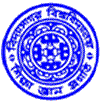 VIDYASAGAR UNIVERSITYMIDNAPORE * WEST BENGAL*  PIN 721102Phone; (03222) 276554:: 276555:: 276558                                            Departmental Committee Meeting                             Date 29.06.2016           Members Present:-        1.  Prof. Damodar Mishra        2. Dr. Sanjoy Kr. Jaiswal        3 .Dr. Munni GuptaProceedings of the last meeting are read and confirmed. Proposal regarding appointment of Guest lecturer be forwarded to the Authority.Regarding ‘Vidyasagar Vartika’ editorial Board for volume II is discussed and following members of the editorial board proposed and accepted.Prof. Damodar MishraDr. Sanjay Kr. JaiswalDr. Munni GuptaThe dates for internal assessment of Examination Finalized and all Teachers are requested to submit their question papers.Requirement of a small room as the demand of the full time research scholars of Hindi for their use is discussed and HOD is requested to send to the proposal to the authority for allotment of the same to the department of Hindi.Sd/-